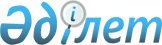 Об утверждении Правил переноса абонентского номера в сетях сотовой связи и даты введения услуги переноса абонентского номера в сетях сотовой связиПриказ и.о. Министра по инвестициям и развитию Республики Казахстан от 26 ноября 2015 года № 1105. Зарегистрирован в Министерстве юстиции Республики Казахстан 22 декабря 2015 года № 12464.
      В соответствии с подпунктом 8-5) пункта 1 статьи 8 Закона Республики Казахстан от 5 июля 2004 года "О связи" ПРИКАЗЫВАЮ:
      1. Утвердить:
      1) прилагаемые Правила переноса абонентского номера в сетях сотовой связи; 
      2) дату введения услуги переноса абонентского номера в сетях сотовой связи с 1 января 2016 года.
      2. Комитету связи, информатизации и информации Министерства по инвестициям и развитию Республики Казахстан (Қазанғап Т.Б.) обеспечить:
      1) государственную регистрацию настоящего приказа в Министерстве юстиции Республики Казахстан;
      2) в течение десяти календарных дней после государственной регистрации настоящего приказа в Министерстве юстиции Республики Казахстан направление его копии в печатном и электронном виде на официальное опубликование в периодических печатных изданиях и информационно-правовой системе "Әділет", а также в Республиканский центр правовой информации для внесения в эталонный контрольный банк нормативных правовых актов Республики Казахстан;
      3) размещение настоящего приказа на интернет-ресурсе Министерства по инвестициям и развитию Республики Казахстан и на интранет-портале государственных органов;
      4) в течение десяти рабочих дней после государственной регистрации настоящего приказа в Министерстве юстиции Республики Казахстан представление в Юридический департамент Министерства по инвестициям и развитию Республики Казахстан сведений об исполнении мероприятий, предусмотренных подпунктами 1), 2) и 3) пункта 2 настоящего приказа.
      3. Контроль за исполнением настоящего приказа возложить на курирующего вице-министра по инвестициям и развитию Республики Казахстан. 
      4. Настоящий приказ вводится в действие с 1 января 2016 года и подлежит официальному опубликованию.
      "СОГЛАСОВАН"   
      Министр национальной экономики   
      Республики Казахстан   
      _________________ Е. Досаев   
      4 декабря 2015 года Правила переноса абонентского номера в сетях сотовой связи 1. Общие положения
      1. Правила переноса абонентского номера в сетях сотовой связи (далее - Правила) разработаны в соответствии с подпунктом 8-5) пункта 1 статьи 8 Закона Республики Казахстан от 5 июля 2004 года "О связи" (далее – Закон) и определяют порядок переноса абонентского номера в сетях сотовой связи, функционирования централизованной базы данных абонентских номеров и предоставления доступа к ее ресурсам, а также организационно-технического взаимодействия и взаиморасчетов между участниками переноса абонентских номеров.
      2. В настоящих Правилах используются следующие основные понятия:
      1) перенос абонентского номера – услуга по сохранению и использованию абонентского номера в сетях сотовой связи, предоставляемая абоненту при заключении им нового договора об оказании услуг сотовой связи с другим оператором сотовой связи;
      2) централизованная база данных абонентских номеров (далее – ЦБДАН) – аппаратно-программный комплекс управления базой данных, содержащей информацию об абонентских номерах сотовой связи, включая сведения, определяемые настоящими правилами;
      2-1) автоматическая система обслуживания – комплексная система обслуживания, предоставляющая абоненту возможность самостоятельного подключения или отключения услуг сотовой связи и технологически связанных с ними услуг, тарифного плана путем отправки SMS-, MMS- или USSD-запроса или через личный кабинет, либо путем использования других технических возможностей, предоставляемых оператором;
      3) оператор ЦБДАН – организация, которая обеспечивает формирование, функционирование, сопровождение и развитие ЦБДАН и предоставляет доступ к ее ресурсам;
      4) участники переноса абонентского номера – операторы сотовой и фиксированной связи, абонент и оператор ЦБДАН;
      5) карта идентификации абонента – идентификационный микропроцессорный модуль (съемный или встроенный) индивидуального доступа, являющийся частью абонентского устройства, который идентифицирует абонента и обеспечивает доступ абонента к услугам оператора сотовой связи (SIM/R-UIM–, USIM–, eSim – карты и другие);
      6) маршрутный номер (routing number, RN) – адресная информация, используемая в сетях сотовой связи и телекоммуникаций общего пользования для осуществления вызовов к перенесенному абонентскому номеру сотовой связи. Маршрутный номер (routing number, RN) содержит префикс (одну шестнадцатеричную цифру "D"), и код сети оператора сотовой связи, состоящий из двух десятичных знаков; 
      7) первичный оператор – оператор сотовой связи, которому первоначально выделен ресурс нумерации, из которого абоненту осуществлен первичный перенос абонентского номера; 
      8) оператор-донор (далее – донор) – оператор сотовой связи, из сети связи которого осуществляется перенос абонентского номера;
      9) короткое текстовое сообщение (SMS, USSD) – информационное сообщение, состоящее из букв и (или) цифр и (или) символов, набранных в определенной последовательности и в объеме, допускаемом техническими возможностями сети оператора сотовой связи и абонентского устройства;
      10) ошибочный перенос – перенос абонентского номера операторами сотовой связи без заявки абонента;
      11) оператор-реципиент (далее – реципиент) – оператор сотовой связи, в сеть связи которого осуществляется перенос абонентского номера;
      12) приостановление услуг сотовой связи – ограничение исходящей связи;
      13) метод "All Call Query" (запрос для всех вызовов) – метод прямой маршрутизации вызовов для пропуска трафика на перенесенные абонентские номера сотовой связи, при котором сеть инициатора вызова осуществляет запрос к операционной базе данных перенесенных номеров для получения информации о перенесенном номере и дальнейшую маршрутизацию вызова по назначению.
      Иные понятия и определения, используемые в настоящих Правилах, применяются в соответствии с Законом.
      Сноска. Пункт 2 с изменениями, внесенными приказом Министра цифрового развития, инноваций и аэрокосмической промышленности РК от 21.05.2020 № 204/НҚ (вводится в действие по истечении десяти календарных дней после дня его первого официального опубликования).


      3. Услуга по переносу абонентского номера для абонента оказывается операторами сотовой связи на безвозмездной основе.
      4. Перенос абонентского номера предоставляется абоненту не чаще одного раза в 60 календарных дней.  2. Порядок переноса абонентского номера в сетях сотовой связи
      5. Перенос абонентского номера осуществляется путем подачи абонентом в пункт обслуживания реципиента либо посредством автоматической системы обслуживания реципиента заявки на перенос абонентского номера в сетях сотовой связи (далее – заявка) по форме, согласно приложению к настоящим Правилам. 
      По выбору абонента перенос абонентского номера отлагается не более чем на 30 (тридцать) календарных дней.
      Проверка возможности переноса номера по отложенной заявке осуществляется на дату, указанную абонентом для переноса номера в заявке, при этом если дата переноса выпадает на праздничный или выходной день, то проверка переноса и перенос осуществляется на следующий рабочий день.
      Сноска. Пункт 5 - в редакции приказа Министра цифрового развития, инноваций и аэрокосмической промышленности РК от 21.05.2020 № 204/НҚ (вводится в действие по истечении десяти календарных дней после дня его первого официального опубликования).


      6. Перенос абонентских номеров в сетях сотовой связи обеспечивают операторы сотовой связи на основании заявки абонента, в срок:
      1) для физического лица:
      до 45 минут; 
      2) для юридического лица:
      до 4 рабочих часов.
      При этом срок отсчитывается с даты и времени подачи абонентом заявки.
      Принятие реципиентом заявки осуществляется согласно рабочему графику реципиента.
      Проверка возможности переноса номера донором осуществляется в сроки, указанные в пункте 15 настоящих Правил.
      Сноска. Пункт 6 - в редакции приказа Министра цифрового развития, инноваций и аэрокосмической промышленности РК от 21.05.2020 № 204/НҚ (вводится в действие по истечении десяти календарных дней после дня его первого официального опубликования).


      7. Перенос абонентского номера осуществляется при наличии следующих условий:
      1) корректность заполнения запроса в ЦБДАН реципиентом на перенос абонентского номера в сетях сотовой связи. При этом под корректностью понимается правильность и точность заполнения запроса согласно заявке;
      2) достоверность персональных данных абонента. При этом под достоверностью понимается совпадение указанных в заявке индивидуального идентификационного номера (далее – ИИН) физического лица или номера и даты окончания действия документа, удостоверяющего личность для иностранных физических лиц, не имеющих ИИН/бизнес-идентификационного номера (далее – БИН) юридического лица, с данными указанных в договоре об оказании услуг сотовой связи между донором и абонентом;
      3) подтверждение возможности переноса абонентского номера – с момента последнего переноса прошло не менее 60 (шестьдесят) календарных дней, за исключением случаев ошибочных переносов;
      4) отсутствие активных заявок на перенос абонентского номера;
      5) отсутствие задолженности на момент проверки донором по договору об оказании услуг связи, заключенному с донором, у абонентов с кредитным порядком расчетов;
      6) отсутствие задолженности за услуги роуминга у абонентов с авансовым порядком расчетов на момент проверки донором по договору об оказании услуги связи, заключенному с донором, при не использовании роуминг-партнером оператора сотовой связи системы (оборудования и билинговой системы), позволяющей отслеживать продолжительность соединений в режиме реального времени;
      7) отсутствие у абонента обязательств по договору перед донором по приобретенным абонентским устройствам для переносимых абонентских номеров.
      Сноска. Пункт 7 - в редакции приказа Министра цифрового развития, инноваций и аэрокосмической промышленности РК от 01.12.2022 № 475/НҚ (вводится в действие по истечении десяти календарных дней после дня его первого официального опубликования).


      8. Реципиент проверяет корректность заполнения абонентом заявки, регистрирует эту заявку и направляет запрос в ЦБДАН.
      9. Запрос в ЦБДАН на перенос абонентского номера содержит следующие сведения:
      1) для физических лиц (за исключением иностранных физических лиц, не имеющих ИИН):
      абонентский номер;
      ИИН;
      2) для иностранных физических лиц, не имеющих ИИН:
      абонентский номер;
      номер и дата окончания действия документа, удостоверяющего личность;
      3) для юридических лиц:
      абонентский номер или перечень абонентских номеров;
      БИН юридического лица;
      указание о выборе полного или частичного переноса абонентских номеров.
      При этом выбор полного переноса абонентского номера предусматривает перенос всех абонентских номеров, отраженных абонентом в перечне абонентских номеров. Если по одному из абонентских номеров будет отказ в переносе, то запрос будет считаться отклоненным полностью по всем абонентским номерам, отраженных в перечне.
      Выбор частичного переноса абонентского номера предусматривает перенос только части абонентских номеров, отраженных абонентом в перечне абонентских номеров, по которым получено подтверждение донора на перенос. При этом отказ на перенос по одному или нескольким абонентским номерам не является отказом для переноса абонентских номеров из списка, по которым получено подтверждение донора.
      Сноска. Пункт 9 - в редакции приказа Министра цифрового развития, инноваций и аэрокосмической промышленности РК от 01.12.2022 № 475/НҚ (вводится в действие по истечении десяти календарных дней после дня его первого официального опубликования).


      10. ЦБДАН при получении запроса от реципиента на перенос абонентского номера выполняет проверку:
      1) корректности заполнения данных абонента; 
      2) соблюдения подпункта 3) пункта 7 настоящих Правил;
      3) наличия активных заявок на перенос данного абонентского номера.
      11. По результатам проверки ЦБДАН подтверждает запрос реципиента о переносе абонентского номера либо направляет реципиенту уведомление в произвольной форме об отказе на перенос абонентского номера в следующих случаях: 
      1) не заполнены все необходимые поля в запросе;
      2) предыдущий перенос абонентского номера был осуществлен сроком менее 60 календарных дней;
      3) выявлена активная заявка на перенос данного абонентского номера.
      12. После получения уведомления от ЦБДАН об отказе на перенос абонентского номера по основанию, указанному в подпункте 1) пункта 10 настоящих Правил, реципиент незамедлительно устраняет недостатки и повторно направляет запрос в ЦБДАН.
      В случае отказа в переносе абонентского номера по основаниям, указанным в подпунктах 2), 3) пункта 10 настоящих Правил, реципиент информирует абонента об отказе в переносе абонентского номера путем направления SMS.
      13. Реципиент после получения от ЦБДАН подтверждения запроса о переносе абонентского номера заключает с абонентом договор об оказании услуг сотовой связи и выдает новую карту идентификации абонента либо при технической возможности реципиента абонент использует ранее выданную донором карту идентификации абонента.
       При этом, предоставляет абоненту возможность получения карты идентификации в зависимости от ее вида.
      Договор об оказании услуг связи между реципиентом и абонентом заключается в соответствии с Правилами оказания услуг сотовой связи, утвержденными приказом исполняющего обязанности Министра по инвестициям и развитию Республики Казахстан от 24 февраля 2015 года № 171 (зарегистрированный в Реестре государственной регистрации нормативных правовых актов за № 10999), (далее – Правила оказания услуг сотовой связи).
      Сноска. Пункт 13 - в редакции приказа Министра цифрового развития, инноваций и аэрокосмической промышленности РК от 21.05.2020 № 204/НҚ (вводится в действие по истечении десяти календарных дней после дня его первого официального опубликования).


      14. В случае подтверждения запроса реципиента о переносе абонентского номера, ЦБДАН направляет запрос о переносе абонентского номера донору.      
      15. Донор при получении запроса от ЦБДАН выполняет проверку запроса на соблюдение условий переноса абонентского номера, предусмотренных пунктом 7 настоящих Правил.
      Срок рассмотрения запроса донором по заявкам физических и юридических лиц отсчитывается с момента получения донором запроса от ЦБДАН и составляет:
      1) для физического лица:
       до 35 минут;
      2) для юридического лица:
      до 3 рабочих часов.
      Сноска. Пункт 15 - в редакции приказа Министра цифрового развития, инноваций и аэрокосмической промышленности РК от 21.05.2020 № 204/НҚ (вводится в действие по истечении десяти календарных дней после дня его первого официального опубликования).


      16. По результатам проверки донор подтверждает запрос реципиента о переносе абонентского номера либо направляет в ЦБДАН уведомление в произвольной форме об отказе в переносе абонентского номера при не соблюдении условии переноса абонентского номера, предусмотренных в подпунктах 2), 5), 6), 7) пункта 7 настоящих Правил.
      Сноска. Пункт 16 в редакции приказа Министра информации и коммуникаций РК от 28.06.2016 № 16 (вводится в действие по истечении десяти календарных дней после дня его первого официального опубликования).


       17. В случае подтверждения запроса о переносе абонентского номера донор направляет ЦБДАН и абоненту уведомление в произвольной форме о начале технического переноса абонентского номера, включающего в себя блокировку услуг исходящей связи, прекращение приема платежей по переносимому абонентскому номеру.
      18. Если донор в течение времени, указанного в пункте 15 настоящих Правил, с момента получения запроса на перенос абонентского номера, не уведомил ЦБДАН о подтверждении или отказе в переносе абонентского номера, ЦБДАН автоматически уведомляет реципиента о подтверждении запроса на перенос абонентского номера.
      19. ЦБДАН после получения от донора подтверждения запроса о переносе абонентского номера уведомляет реципиента о начале технического переноса абонентского номера.
      20. Реципиент по результатам рассмотрения донором запроса о переносе абонентского номера направляет абоненту SMS о подтверждении переноса абонентского номера. В случае отказа донора в переносе абонентского номера при не соблюдении условии переноса абонентского номера, предусмотренных в подпунктах 2), 5), 6), 7) пункта 7 настоящих Правил, реципиент уведомляет абонента путем направления SMS об отказе в переносе с указанием причины отказа.
      Сноска. Пункт 20 в редакции приказа Министра информации и коммуникаций РК от 28.06.2016 № 16 (вводится в действие по истечении десяти календарных дней после дня его первого официального опубликования).


       21. Реципиент в течение 30 минут с момента получения от ЦБДАН подтверждения запроса о переносе абонентского номера:
      1) выполняет необходимые действия по включению абонентского номера в свою базу данных, включая биллинговые системы и базы данных идентификации абонентов; 
      2) направляет уведомление в произвольной форме ЦБДАН о регистрации абонентского номера в своей сети;
      3) уведомляет абонента путем направления ему SMS о начале оказания услуг сотовой связи.
      22. ЦБДАН после получения уведомления от реципиента о регистрации абонентского номера:
      1) вносит данные о переносе абонентского номера в ЦБДАН; 
      2) направляет уведомление в произвольной форме донору о необходимости деактивации абонента;
      3) уведомляет всех операторов связи о необходимости изменения маршрутизации по перенесенному абонентскому номеру.
      23. Операторы связи не позднее 30 минут с момента получения уведомления от ЦБДАН выполняют изменения в маршрутизации по перенесенному абонентскому номеру и направляют подтверждение в ЦБДАН об изменении маршрутизации в своих сетях.
      24. Донор не позднее 30 минут с момента получения уведомления от ЦБДАН осуществляет удаление абонентского номера из своей биллинговой системы, отключение услуг связи и направляет уведомление в произвольной форме в ЦБДАН о деактивации абонента.
      25. ЦБДАН после получения уведомления от донора о деактивации абонента и подтверждения от операторов связи об изменении маршрутизации по перенесенному абонентскому номеру направляет донору уведомление об успешном завершении переноса абонентского номера.
      26. Абонент обеспечивается услугами входящей связи на протяжении всего периода времени, необходимого для осуществления переноса абонентского номера.
      27. Отказ абонента от услуг переноса абонентского номера возможен до подтверждения донором запроса о переносе абонентского номера.  3. Порядок функционирования ЦБДАН и предоставления доступа к ее ресурсам
      28. ЦБДАН осуществляет автоматизацию и координацию процессов сбора, обработки, хранения и передачи информации, предоставляемой операторами связи для обеспечения переноса абонентского номера.
      29. Обмен информации, касающиеся процесса переноса, изменения сведений о перенесенных абонентских номерах, приостановления услуги переноса абонентского номера и возвращения перенесенного абонентского номера первичному оператору проводится через ЦБДАН.
      30. Формирование, ведение, функционирование и сопровождение ЦБДАН, в том числе сбор, хранение, обработка, передача информации и сведений, содержащихся в ЦБДАН, а также предоставление доступа к ЦБДАН обеспечиваются оператором ЦБДАН с соблюдением требований Закона Республики Казахстан от 21 мая 2013 года "О персональных данных и их защите" (далее – Закон о персональных данных).
      31. Информация об абонентских номерах сотовой связи и другие сведения, определенные в пункте 9 настоящих Правил, для включения в ЦБДАН, предоставляются операторами сотовой связи с соблюдением требований Закона о персональных данных.
      32. Доступ операторов связи к ЦБДАН обеспечивается оператором ЦБДАН согласно договору, заключенному между оператором ЦБДАН и операторами связи.
      33. В ЦБДАН хранится и (или) обрабатывается информация:
      1) о перенесенных абонентских номерах, которые сохраняются за абонентами при заключении новых договоров об оказании услуг сотовой связи (далее - новые договоры) с другими операторами сотовой связи;
      2) о дате и времени переноса абонентского номера;
      3) о нумерации, выделенной в установленном порядке операторам сотовой связи, с указанием принадлежности ресурса нумерации операторам сотовой связи.
      34. В целях обеспечения функционирования и сопровождения ЦБДАН оператор ЦБДАН осуществляет следующие мероприятия:
      1) обеспечение круглосуточного функционирования ЦБДАН;
      2) сбор, хранение и обработка информации, поступающей от операторов сотовой связи;
      3) обеспечение защиты информации, содержащейся в ЦБДАН;
      4) предоставление операторам связи доступа к информации, содержащейся в ЦБДАН, необходимой для осуществления переноса абонентского номера и осуществления правильной маршрутизации.
      35. Защита информации, содержащейся в ЦБДАН, а также доступ к ней обеспечивается с соблюдением требований, установленных законодательством Республики Казахстан и настоящими Правилами.
      36. Взаимодействие между ЦБДАН и локальными базами данных операторов связи осуществляется через IP VPN (виртуальные частные сети), посредством WEB, SOAP или SFTP интерфейсы информационных систем.  4. Порядок организационно-технического взаимодействия и взаиморасчетов между участниками переноса абонентских номеров в сетях сотовой связи
      37. Операторы связи обеспечивают:
      1) маршрутизацию голосовых вызовов и SMS сообщений в формате номера состоящего из 14 символов, который включает маршрутный номер RN, код страны Кс и национальный (значащий) телефонный номер Nнац: 
      RN + Кс + Nнац, где RN = Ппн + XX, состоит из трех символов;
      Ппн - префикс перенесенных номеров, образованный шестнадцатеричной цифрой, имеющий значение "D";
      XX – двузначный код сети оператора сотовой связи;
      Кс – код страны, для стран, входящих в седьмую сводную зону всемирной нумерации (Республика Казахстан и Российская Федерация) Кс = 7;      
      Nнац = DEF + Х1Х2Х3Х4Х5Х6Х7; 
      DEF – трехзначный код, выделяемый операторам сотовой связи, не географически определяемых зон нумерации, организованных без привязки к географически определенной территории;
      Х1Х2Х3Х4Х5Х6Х7 - семизначный номер абонента в сети сотовой связи.
      2) применение технологии All Call Query при маршрутизации соединений на перенесенный абонентский номер с использованием своих локальных баз данных перенесенных номеров.
      38. Операторы сотовой связи обеспечивают:
      1) предоставление оператору ЦБДАН сведений об абонентских номерах, согласно подпунктам 1), 2) и 3) пункта 9 настоящих Правил;
      2) включение переносимых абонентских номеров в свой ресурс нумерации и оказание услуг сотовой связи на срок действия заключенного договора в порядке, установленном Правилами оказания услуг сотовой связи;
      3) передачу реципиентом абонентского номера, подлежащего переносу в сеть другого оператора сотовой связи;
      4) техническую готовность своих сетей для осуществления переноса абонентского номера и надлежащего оказания услуг в собственных сетях по перенесенному абонентскому номеру;
      5) перенос абонентских номеров в сетях сотовой связи, независимо от используемой технологии, вида предоставляемой услуги сотовой связи, метода оплаты услуг связи абонентом;
      6) предоставление населению информации об условиях переноса абонентских номеров в сетях сотовой связи.
      Сноска. Пункт 38 - в редакции приказа Министра цифрового развития, инноваций и аэрокосмической промышленности РК от 01.12.2022 № 475/НҚ (вводится в действие по истечении десяти календарных дней после дня его первого официального опубликования).


      39. Оператор ЦБДАН обеспечивает:
      1) формирование, функционирование и сопровождение ЦБДАН и доступ к ее ресурсам для осуществления операторами сотовой связи переноса абонентских номеров;
      2) взаимодействие между операторами сотовой связи, возникающее в процессе осуществления переноса абонентских номеров;
      3) взаимодействие ЦБДАН с локальными базами данных операторов связи, подключенных к ЦБДАН, для актуализации информации (синхронизации данных) о перенесенных абонентских номерах;
      4) внесение информации (обновление информации в процессе процедуры переноса абонентских номеров) о перенесенных абонентских номерах в ЦБДАН;
      5) защиту данных о перенесенных абонентских номерах от несанкционированного доступа;
      6) уведомление операторов связи о смене оператора сотовой связи, обслуживающего перенесенный абонентский номер.
      40. При переносе абонентских номеров операторы сотовой связи осуществляют взаимодействие исключительно через ЦБДАН.
      41. Процесс переноса абонентских номеров в ЦБДАН, включая обмен информацией, осуществляется в автоматизированном режиме.
      42. Операторы сотовой связи самостоятельно несут все затраты по обеспечению переносимости абонентского номера в собственных сетях и осуществляют оплату оператору ЦБДАН за предоставление доступа к информации ЦБДАН.
      43. Формирование цен на обеспечение функционирования ЦБДАН и доступа к ЦБДАН осуществляется оператором ЦБДАН в соответствии с Правилами ценообразования на товары, работы, услуги, производимые и реализуемые субъектом государственной монополии, утвержденными приказом Министра национальной экономики Республики Казахстан от 15 марта 2016 года № 134 (зарегистрированный в Реестре государственной регистрации нормативных правовых актов за № 13588).
      Сноска. Пункт 43 в редакции приказа Министра информации и коммуникаций РК от 17.08.2017 № 309 (вводится в действие по истечении десяти календарных дней после дня его первого официального опубликования).


      44. Процесс взаимодействия и взаиморасчетов операторов связи и оператора ЦБДАН определяется условиями договора, заключенного между операторами связи и оператором ЦБДАН.
      45. В случае выявления неизрасходованных денежных средств на лицевом счете абонента при переносе абонентского номера в сетях сотовой связи, возврат денежных средств производится на основании заявления абонента согласно части четвертой пункта 43 Правил оказания услуг сотовой связи.
      Сноска. Пункт 45 в редакции приказа Министра информации и коммуникаций РК от 28.06.2016 № 16 (вводится в действие по истечении десяти календарных дней после дня его первого официального опубликования).

  5. Порядок возврата абонентского номера
      46. При расторжении договора об оказании услуг сотовой связи с реципиентом, перенесенный абонентский номер подлежит возврату первичному оператору в течение 1 (одного) рабочего дня, за исключением случаев перерегистрации перенесенного абонентского номера на имя нового владельца.
      При этом реципиентом направляется запрос в ЦБДАН о возврате абонентского номера первичному оператору.
      Сноска. Пункт 46 в редакции приказа Министра информации и коммуникаций РК от 28.06.2016 № 16 (вводится в действие по истечении десяти календарных дней после дня его первого официального опубликования).


       47. ЦБДАН проверяет допустимость возврата абонентского номера:
      1) принадлежность номера реципиенту;
      2) наличие или отсутствие активного процесса переноса номера;
      3) корректность заполнения формата запроса на возврат номера.
      48. В случае подтверждения запроса ЦБДАН отправляет реципиенту и первичному оператору уведомление в произвольной форме о возврате номера, при этом параллельно уведомляя операторов об изменении конфигурации в сети и необходимости изменения маршрутизации.
      49. Первичный оператор уведомляет в произвольной форме реципиента через ЦБДАН о получении возвращенного абонентского номера.
      50. В случае ошибочного переноса абоненского номера, реципиент направляет в ЦБДАН уведомление о выявленной ошибке и возврате абонентского номера.
      51. ЦБДАН проверяет допустимость возврата номера, принадлежность абонентского номера донору, наличие активного процесса переноса.
      В случае успешной проверки, ЦБДАН направляет уведомления реципиенту о подтверждении запроса о возврате абонентского номера и донору о возврате ошибочного номера.
      В случае выявления ошибок в запросе на возврат ошибочного переноса, ЦБДАН направляет реципиенту уведомление об отказе в возврате ошибочного переноса абоненского номера.
      Реципиент устраняет ошибки и повторно направляет запрос в ЦБДАН.
      52. Донор, получив от ЦБДАН уведомление о возврате ошибочного переноса абонентского номера, выполняет проверку запроса. Срок проверки составляет 30 минут. 
      53. В случае выявления ошибочного переноса абоненского номера, процесс возврата такого абонентского номера инициируется донором, на основании письменного заявления или обращения в информационно-справочную службу донора абонента. 
      54. Донор направляет запрос о возврате ошибочно перенесенного абонентского номера в ЦБДАН.
      55. ЦБДАН при получении запроса на возврат ошибочно перенесенного абонентского номера выполняет его проверку на допустимость переноса абонеского номера, что включает:
      1) заполнение данных абонента;
      2) на наличие активных заявок на перенос данного абонентского номера.
      56. В случае успешной проверки ЦБДАН подтверждает донору получение запроса и направляет его оператору сотовой связи, у которого находится ошибочно перенесенный абонентский номер.
      57. В случае выявления ошибок в запросе на возврат ошибочного переноса, ЦБДАН направляет донору уведомление об отказе возврата ошибочного переноса абонентского номера, с указанием причины.
      58. Оператор сотовой связи получив уведомление от ЦБДАН о возврате ошибочного переноса абонентского номера выполняет проверку запроса, при этом срок проверки не должен превышать 30 минут.
      59. По итогам проверки оператор сотовой связи, у которого находится ошибочно перенесенный абонентский номер, направляет в ЦБДАН подтверждение о начале процесса возврата ошибочно перенесенного абонентского номера или о его отказе, с указанием причины. 
      60. В случае, если оператор, у которого находится ошибочно перенесенный абонентский номер, в течение 30 минут не уведомил ЦБДАН о подтверждении или отказе о возврате ошибочно перенесенного абонентского номера, ЦБДАН автоматически уведомляет донора о подтверждении возврата ошибочно перенесенного абонентского номера.
      61. Донор с момента получения уведомления о возврате ошибочного перенесенного абонентского номера от ЦБДАН в течение 30 минут проводит активацию услуги абоненту. После успешной активации услуг донор направляет в ЦБДАН подтверждение об активации абонентского номера.
      62. ЦБДАН направляет оператору, у которого находился ошибочно перенесенный абонентский номер уведомление о завершении активации абонентского номера и операторам об изменении маршрутизации в сети. При этом оператор, у которого находился ошибочно перенесенный абонентский номер, в течение 30 минут деактивирует абонентский номер.
      63. Операторы связи не позднее 30 минут с момента получения уведомления от ЦБДАН выполняют изменения в маршрутизации по перенесенному абонентскому номеру и не позднее 1 часа с момента получения уведомления от ЦБДАН направляют подтверждение в ЦБДАН об изменении маршрутизации в своих сетях.
      64. Услуги, тарифный план, баланс ошибочно перенесенного абонентского номера восстанавливаются донором до состояния на момент совершения ошибочного переноса. Заявка на перенос абонентского номера в сетях сотовой связи
      Сноска. Приложение - в редакции приказа Министра цифрового развития, инноваций и аэрокосмической промышленности РК от 01.12.2022 № 475/НҚ (вводится в действие по истечении десяти календарных дней после дня его первого официального опубликования).
      Прошу перенести абонентский номер с ______________________________________(наименование оператора-донора)на ________________________________ на основании нижеперечисленных сведений:(наименование оператора-реципиента)
      При отсутствии основания для отказа в переносе абонентского номера:
      Заполняется абонентом
      Заполняется абонентом-юридическим лицом
					© 2012. РГП на ПХВ «Институт законодательства и правовой информации Республики Казахстан» Министерства юстиции Республики Казахстан
				
Исполняющий обязанности
Министра по инвестициям и развитию
Республики Казахстан
А. РауУтверждены
приказом исполняющего обязанности
Министра по инвестициям и развитию
Республики Казахстан
от 26 ноября 2015 года № 1105Приложение
к Правилам переноса
абонентского номера
в сетях сотовой связиФорма
____________________________
____________________________
(наименование
оператора-реципиента)
От _________________________
____________________________
(фамилия, имя, отчество
(при его наличии)
абонента, адрес проживания,
контактный номер абонента)
Фамилия, имя, отчество (при наличии) абонента/наименование организации
ИИН (за исключением иностранных физических, не имеющих ИИН) /БИН
Номер и дата окончания действия документа, удостоверяющего личность (для иностранных физических лиц, не имеющих ИИН)
Абонентский номер/перечень абонентских номеров 
Дата переноса (заполняется, в случае если заявка на перенос является отложенной)
Прошу расторгнуть договороб оказании услуг сотовой связис оператором-донором
______________________________(наименование оператора-донора)
Прошу подключить перенесенныйабонентский номер к тарифному плану:
______________________________
(наименование тарифного плана)
Я, ______________________________________________________(фамилия, имя, отчество абонента (при наличии)в соответствии с Законом Республики Казахстан 21 мая 2013 года"О персональных данных и их защите", подтверждаю свое согласие оператору-реципиенту, оператору-донору, операторуЦБДАН на сбор и обработку моих персональных данных в целяхосуществления переноса абонентского номера.
_____________________(подпись абонента)
Выбор полного переносаабонентских номеров. ИлиВыбор частичного переносаабонентских номеров.
__________________________________________________________________
Фамилия, Имя, Отчество(при наличии) абонента
Подпись
Должность ответственноголица оператора-реципиента
Фамилия, Имя, Отчество (при наличии)
ПодписьДатаПечать организации